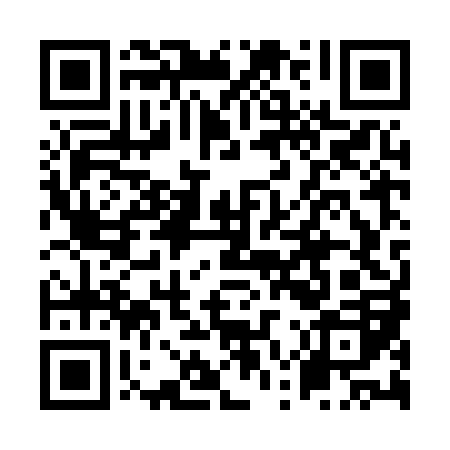 Ramadan times for Babrungas, LithuaniaMon 11 Mar 2024 - Wed 10 Apr 2024High Latitude Method: Angle Based RulePrayer Calculation Method: Muslim World LeagueAsar Calculation Method: HanafiPrayer times provided by https://www.salahtimes.comDateDayFajrSuhurSunriseDhuhrAsrIftarMaghribIsha11Mon4:534:536:5712:424:276:296:298:2612Tue4:504:506:5512:424:296:316:318:2813Wed4:474:476:5212:424:316:336:338:3114Thu4:444:446:5012:424:326:356:358:3315Fri4:414:416:4712:414:346:376:378:3516Sat4:384:386:4412:414:366:396:398:3817Sun4:354:356:4212:414:376:416:418:4018Mon4:324:326:3912:404:396:436:438:4219Tue4:294:296:3612:404:416:456:458:4520Wed4:264:266:3412:404:426:476:478:4721Thu4:234:236:3112:404:446:496:498:5022Fri4:204:206:2912:394:466:516:518:5223Sat4:174:176:2612:394:476:536:538:5524Sun4:134:136:2312:394:496:556:558:5725Mon4:104:106:2112:384:506:576:579:0026Tue4:074:076:1812:384:526:596:599:0227Wed4:044:046:1512:384:537:017:019:0528Thu4:004:006:1312:374:557:037:039:0829Fri3:573:576:1012:374:577:057:059:1030Sat3:533:536:0812:374:587:077:079:1331Sun4:504:507:051:376:008:098:0910:161Mon4:464:467:021:366:018:118:1110:192Tue4:434:437:001:366:038:138:1310:223Wed4:394:396:571:366:048:168:1610:244Thu4:364:366:541:356:068:188:1810:275Fri4:324:326:521:356:078:208:2010:306Sat4:284:286:491:356:088:228:2210:337Sun4:254:256:471:356:108:248:2410:368Mon4:214:216:441:346:118:268:2610:399Tue4:174:176:411:346:138:288:2810:4310Wed4:134:136:391:346:148:308:3010:46